          Tu  -  TERZA UNIVERSITÀ -  2022/23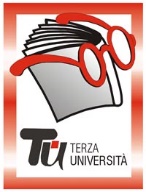                                                            Bergamo - PRIMA FASECalendarioModulo  n°9CAMMINARE FA BENE 2DocenteAdele PrinaGiornoMartedìOrario9.30 – 11.45PeriodoDal 27.09.2022 al 22.11.20212 (8 incontri)SedeRitrovo parcheggio Croce Rossa - Loreto (€ 20,00)ArgomentoBenessere (max. 30)PresentazioneLe camminate mattutine con Terza Università sono diventate per molte persone un appuntamento imperdibile. Sappiamo che camminare fa bene e avere l’impegno con un gruppo aiuta ad essere costanti superando le scuse dettate dalla pigrizia. I percorsi sono piacevoli e non troppo impegnativi (da 7 a 10 Km), il passo consente di fare quattro chiacchiere ed è prevista una sosta per il caffè. Serve solo avere una certa abitudine a camminare e un po’ di buona volontà. Tutor  127.09.2022  204.10.2022311.10.2022418.10.2022525.10.2022608.11.2022715.11.2022822.11.2022